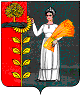 АДМИНИСТРАЦИЯ СЕЛЬСКОГО ПОСЕЛЕНИЯДУРОВСКИЙ СЕЛЬСОВЕТ ДОБРИНСКОГО МУНИЦИПАЛЬНОГО РАЙОНАЛИПЕЦКОЙ ОБЛАСТИП О С Т А Н О В Л Е Н И Е05.04.2023                                           с.Дурово                                              №13                                            О внесении изменений в постановление администрации сельского поселения Дуровский сельсовет Добринского муниципального района Липецкой области от 22.03.2023 №12 «Об утверждении формы проверочного листа, применяемого при осуществлении муниципального контроля в сфере благоустройства на территории сельского поселения Дуровский сельсовет Добринского муниципального района Липецкой области»В целях приведения в соответствие с нормами законодательства Российской Федерации нормативных правовых актов администрации сельского поселения Дуровский сельсовет, руководствуясь Уставом сельского поселения Дуровский сельсовет, администрация сельского поселения Дуровский сельсовет ПОСТАНОВЛЯЕТ:1. Внести изменения в постановление администрации сельского поселения Дуровский сельсовет Добринского муниципального района Липецкой области от 22.03.2023 №12 «Об утверждении формы проверочного листа, применяемого при осуществлении муниципального контроля в сфере благоустройства на территории сельского поселения Дуровский сельсовет Добринского муниципального района Липецкой области» (прилагаются).2. Настоящее постановление вступает в силу со дня его официального обнародования.3. Контроль за исполнением настоящего постановления оставляю за собой.Глава администрации                                     Л.И.Жданова				Приложение к постановлению администрации                                                                                           сельского поселения Дуровский сельсовет                                                                                          Добринского муниципального района Липецкой области                                                                                  от 05.04.2023 №13ИЗМЕНЕНИЯв постановление администрации сельского поселения Дуровский сельсовет Добринского муниципального района Липецкой области от 22.03.2023 №12 «Об утверждении формы проверочного листа, применяемого приосуществлении муниципального контроля в сфере благоустройства на территории сельского поселения Дуровский сельсовет Добринского муниципального района Липецкой области»Приложение к постановлению администрации сельского поселения Дуровский сельсовет Добринского муниципального района Липецкой области от 22.03.2023 № 12 изложить в новой редакции:«Приложение к постановлению администрации                                                                                           сельского поселения Дуровский сельсовет                                                                                          Добринского муниципального района Липецкой области                                                                                  от 22.03.2023 №12Пояснения и дополнения по вопросам, содержащимся в перечне:__________________________________________________________________________________________________________________________________________________________С проверочным листом ознакомлен(а):_____________________________________________________________________________(фамилия, имя, отчество (при наличии), должность руководителя, иного должностного лица или уполномоченного представителя юридического лица, индивидуального предпринимателя, его уполномоченного представителя)"__" ____________________ 20__ г. _____________________________                (подпись)Отметка об отказе ознакомления с проверочным листом:_________________________________________________________________________(фамилия, имя, отчество (при наличии), уполномоченного должностного лица (лиц), проводящего проверку)"__" ____________________ 20__ г. ___________________________							        (подпись)Копию проверочного листа получил(а):_____________________________________________________________________________(фамилия, имя, отчество (при наличии), должность руководителя, иного должностного лица или уполномоченного представителя юридического лица, индивидуального предпринимателя, его уполномоченного представителя)"__" ____________________ 20__ г. ___________________________          (подпись)Отметка об отказе получения проверочного листа:____________________________________________________________________________(фамилия, имя, отчество (при наличии), уполномоченного должностного лица (лиц), проводящего проверку)"__" ____________________ 20__ г. ____________________________(подпись)»QR-код, предусмотренный Правилами формирования и ведения единого реестра контрольных (надзорных) мероприятий, утвержденными постановлением Правительства Российской Федерации от 16 апреля 2021 г. № 604АДМИНИСТРАЦИЯ СЕЛЬСКОГО ПОСЕЛЕНИЯДУРОВСКИЙ СЕЛЬСОВЕТ ДОБРИНСКОГО МУНИЦИПАЛЬНОГО РАЙОНА ЛИПЕЦКОЙ ОБЛАСТИАДМИНИСТРАЦИЯ СЕЛЬСКОГО ПОСЕЛЕНИЯДУРОВСКИЙ СЕЛЬСОВЕТ ДОБРИНСКОГО МУНИЦИПАЛЬНОГО РАЙОНА ЛИПЕЦКОЙ ОБЛАСТИАДМИНИСТРАЦИЯ СЕЛЬСКОГО ПОСЕЛЕНИЯДУРОВСКИЙ СЕЛЬСОВЕТ ДОБРИНСКОГО МУНИЦИПАЛЬНОГО РАЙОНА ЛИПЕЦКОЙ ОБЛАСТИАДМИНИСТРАЦИЯ СЕЛЬСКОГО ПОСЕЛЕНИЯДУРОВСКИЙ СЕЛЬСОВЕТ ДОБРИНСКОГО МУНИЦИПАЛЬНОГО РАЙОНА ЛИПЕЦКОЙ ОБЛАСТИАДМИНИСТРАЦИЯ СЕЛЬСКОГО ПОСЕЛЕНИЯДУРОВСКИЙ СЕЛЬСОВЕТ ДОБРИНСКОГО МУНИЦИПАЛЬНОГО РАЙОНА ЛИПЕЦКОЙ ОБЛАСТИАДМИНИСТРАЦИЯ СЕЛЬСКОГО ПОСЕЛЕНИЯДУРОВСКИЙ СЕЛЬСОВЕТ ДОБРИНСКОГО МУНИЦИПАЛЬНОГО РАЙОНА ЛИПЕЦКОЙ ОБЛАСТИАДМИНИСТРАЦИЯ СЕЛЬСКОГО ПОСЕЛЕНИЯДУРОВСКИЙ СЕЛЬСОВЕТ ДОБРИНСКОГО МУНИЦИПАЛЬНОГО РАЙОНА ЛИПЕЦКОЙ ОБЛАСТИ(наименование контрольного (надзорного) органа)(наименование контрольного (надзорного) органа)(наименование контрольного (надзорного) органа)(наименование контрольного (надзорного) органа)(наименование контрольного (надзорного) органа)(наименование контрольного (надзорного) органа)(наименование контрольного (надзорного) органа)Проверочный лист(список контрольных вопросов, ответы на которые свидетельствуют о соблюдении или несоблюдении контролируемым лицом обязательных требований), применяемый администрацией сельского поселения Дуровский сельсовет Добринского муниципального района Липецкой области при осуществлении муниципального контроля в сфере благоустройстваПроверочный лист(список контрольных вопросов, ответы на которые свидетельствуют о соблюдении или несоблюдении контролируемым лицом обязательных требований), применяемый администрацией сельского поселения Дуровский сельсовет Добринского муниципального района Липецкой области при осуществлении муниципального контроля в сфере благоустройстваПроверочный лист(список контрольных вопросов, ответы на которые свидетельствуют о соблюдении или несоблюдении контролируемым лицом обязательных требований), применяемый администрацией сельского поселения Дуровский сельсовет Добринского муниципального района Липецкой области при осуществлении муниципального контроля в сфере благоустройстваПроверочный лист(список контрольных вопросов, ответы на которые свидетельствуют о соблюдении или несоблюдении контролируемым лицом обязательных требований), применяемый администрацией сельского поселения Дуровский сельсовет Добринского муниципального района Липецкой области при осуществлении муниципального контроля в сфере благоустройстваПроверочный лист(список контрольных вопросов, ответы на которые свидетельствуют о соблюдении или несоблюдении контролируемым лицом обязательных требований), применяемый администрацией сельского поселения Дуровский сельсовет Добринского муниципального района Липецкой области при осуществлении муниципального контроля в сфере благоустройстваПроверочный лист(список контрольных вопросов, ответы на которые свидетельствуют о соблюдении или несоблюдении контролируемым лицом обязательных требований), применяемый администрацией сельского поселения Дуровский сельсовет Добринского муниципального района Липецкой области при осуществлении муниципального контроля в сфере благоустройстваПроверочный лист(список контрольных вопросов, ответы на которые свидетельствуют о соблюдении или несоблюдении контролируемым лицом обязательных требований), применяемый администрацией сельского поселения Дуровский сельсовет Добринского муниципального района Липецкой области при осуществлении муниципального контроля в сфере благоустройстваМуниципальный контроль в сфере благоустройстваМуниципальный контроль в сфере благоустройстваМуниципальный контроль в сфере благоустройстваМуниципальный контроль в сфере благоустройстваМуниципальный контроль в сфере благоустройстваМуниципальный контроль в сфере благоустройстваМуниципальный контроль в сфере благоустройства(наименование вида муниципального контроля, включенного в Единый реестр видов федерального государственного контроля (надзора), регионального государственного контроля (надзора), муниципального контроля)(наименование вида муниципального контроля, включенного в Единый реестр видов федерального государственного контроля (надзора), регионального государственного контроля (надзора), муниципального контроля)(наименование вида муниципального контроля, включенного в Единый реестр видов федерального государственного контроля (надзора), регионального государственного контроля (надзора), муниципального контроля)(наименование вида муниципального контроля, включенного в Единый реестр видов федерального государственного контроля (надзора), регионального государственного контроля (надзора), муниципального контроля)(наименование вида муниципального контроля, включенного в Единый реестр видов федерального государственного контроля (надзора), регионального государственного контроля (надзора), муниципального контроля)(наименование вида муниципального контроля, включенного в Единый реестр видов федерального государственного контроля (надзора), регионального государственного контроля (надзора), муниципального контроля)(наименование вида муниципального контроля, включенного в Единый реестр видов федерального государственного контроля (надзора), регионального государственного контроля (надзора), муниципального контроля)(реквизиты нормативного правового акта об утверждении формы проверочного листа)(реквизиты нормативного правового акта об утверждении формы проверочного листа)(реквизиты нормативного правового акта об утверждении формы проверочного листа)(реквизиты нормативного правового акта об утверждении формы проверочного листа)(реквизиты нормативного правового акта об утверждении формы проверочного листа)(реквизиты нормативного правового акта об утверждении формы проверочного листа)(реквизиты нормативного правового акта об утверждении формы проверочного листа)(вид контрольного мероприятия)(вид контрольного мероприятия)(вид контрольного мероприятия)(вид контрольного мероприятия)(вид контрольного мероприятия)(вид контрольного мероприятия)(вид контрольного мероприятия)1.1.1.1.1.1.1.(объект муниципального контроля (местоположение, кадастровый номер (при наличии), в отношении которого проводится контрольное мероприятие)(объект муниципального контроля (местоположение, кадастровый номер (при наличии), в отношении которого проводится контрольное мероприятие)(объект муниципального контроля (местоположение, кадастровый номер (при наличии), в отношении которого проводится контрольное мероприятие)(объект муниципального контроля (местоположение, кадастровый номер (при наличии), в отношении которого проводится контрольное мероприятие)(объект муниципального контроля (местоположение, кадастровый номер (при наличии), в отношении которого проводится контрольное мероприятие)(объект муниципального контроля (местоположение, кадастровый номер (при наличии), в отношении которого проводится контрольное мероприятие)(объект муниципального контроля (местоположение, кадастровый номер (при наличии), в отношении которого проводится контрольное мероприятие)2.2.2.2.2.2.2.(фамилия, имя и отчество (при наличии) гражданина или индивидуального предпринимателя, наименование юридического лица, являющихся контролируемым лицом)(фамилия, имя и отчество (при наличии) гражданина или индивидуального предпринимателя, наименование юридического лица, являющихся контролируемым лицом)(фамилия, имя и отчество (при наличии) гражданина или индивидуального предпринимателя, наименование юридического лица, являющихся контролируемым лицом)(фамилия, имя и отчество (при наличии) гражданина или индивидуального предпринимателя, наименование юридического лица, являющихся контролируемым лицом)(фамилия, имя и отчество (при наличии) гражданина или индивидуального предпринимателя, наименование юридического лица, являющихся контролируемым лицом)(фамилия, имя и отчество (при наличии) гражданина или индивидуального предпринимателя, наименование юридического лица, являющихся контролируемым лицом)(фамилия, имя и отчество (при наличии) гражданина или индивидуального предпринимателя, наименование юридического лица, являющихся контролируемым лицом)(идентификационный номер налогоплательщика и (или) основной государственный регистрационный номер индивидуального предпринимателя, юридического лица)(идентификационный номер налогоплательщика и (или) основной государственный регистрационный номер индивидуального предпринимателя, юридического лица)(идентификационный номер налогоплательщика и (или) основной государственный регистрационный номер индивидуального предпринимателя, юридического лица)(идентификационный номер налогоплательщика и (или) основной государственный регистрационный номер индивидуального предпринимателя, юридического лица)(идентификационный номер налогоплательщика и (или) основной государственный регистрационный номер индивидуального предпринимателя, юридического лица)(идентификационный номер налогоплательщика и (или) основной государственный регистрационный номер индивидуального предпринимателя, юридического лица)(идентификационный номер налогоплательщика и (или) основной государственный регистрационный номер индивидуального предпринимателя, юридического лица)(адрес регистрации гражданина или индивидуального предпринимателя либо адрес юридического лица (его филиалов, представительств, обособленных структурных подразделений)(адрес регистрации гражданина или индивидуального предпринимателя либо адрес юридического лица (его филиалов, представительств, обособленных структурных подразделений)(адрес регистрации гражданина или индивидуального предпринимателя либо адрес юридического лица (его филиалов, представительств, обособленных структурных подразделений)(адрес регистрации гражданина или индивидуального предпринимателя либо адрес юридического лица (его филиалов, представительств, обособленных структурных подразделений)(адрес регистрации гражданина или индивидуального предпринимателя либо адрес юридического лица (его филиалов, представительств, обособленных структурных подразделений)(адрес регистрации гражданина или индивидуального предпринимателя либо адрес юридического лица (его филиалов, представительств, обособленных структурных подразделений)(адрес регистрации гражданина или индивидуального предпринимателя либо адрес юридического лица (его филиалов, представительств, обособленных структурных подразделений)3.3.3.3.3.3.3.(место (места) проведения контрольного мероприятия с заполнением проверочного листа)(место (места) проведения контрольного мероприятия с заполнением проверочного листа)(место (места) проведения контрольного мероприятия с заполнением проверочного листа)(место (места) проведения контрольного мероприятия с заполнением проверочного листа)(место (места) проведения контрольного мероприятия с заполнением проверочного листа)(место (места) проведения контрольного мероприятия с заполнением проверочного листа)(место (места) проведения контрольного мероприятия с заполнением проверочного листа)4.4.4.4.4.4.4.(реквизиты решения о проведении контрольного мероприятия, подписанного уполномоченным должностным лицом администрации сельского поселения Дуровский сельсовет Добринского муниципального района Липецкой области)(реквизиты решения о проведении контрольного мероприятия, подписанного уполномоченным должностным лицом администрации сельского поселения Дуровский сельсовет Добринского муниципального района Липецкой области)(реквизиты решения о проведении контрольного мероприятия, подписанного уполномоченным должностным лицом администрации сельского поселения Дуровский сельсовет Добринского муниципального района Липецкой области)(реквизиты решения о проведении контрольного мероприятия, подписанного уполномоченным должностным лицом администрации сельского поселения Дуровский сельсовет Добринского муниципального района Липецкой области)(реквизиты решения о проведении контрольного мероприятия, подписанного уполномоченным должностным лицом администрации сельского поселения Дуровский сельсовет Добринского муниципального района Липецкой области)(реквизиты решения о проведении контрольного мероприятия, подписанного уполномоченным должностным лицом администрации сельского поселения Дуровский сельсовет Добринского муниципального района Липецкой области)(реквизиты решения о проведении контрольного мероприятия, подписанного уполномоченным должностным лицом администрации сельского поселения Дуровский сельсовет Добринского муниципального района Липецкой области)5.5.5.5.5.5.5.(учетный номер контрольного мероприятия)(учетный номер контрольного мероприятия)(учетный номер контрольного мероприятия)(учетный номер контрольного мероприятия)(учетный номер контрольного мероприятия)(учетный номер контрольного мероприятия)(учетный номер контрольного мероприятия)6.6.6.6.6.6.6.(должность, фамилия и инициалы должностного(ых) лица (лиц) администрации сельского поселения Дуровский сельсовет Добринского муниципального района Липецкой области, проводящего(их) контрольное мероприятие и заполняющего(их) проверочный лист)(должность, фамилия и инициалы должностного(ых) лица (лиц) администрации сельского поселения Дуровский сельсовет Добринского муниципального района Липецкой области, проводящего(их) контрольное мероприятие и заполняющего(их) проверочный лист)(должность, фамилия и инициалы должностного(ых) лица (лиц) администрации сельского поселения Дуровский сельсовет Добринского муниципального района Липецкой области, проводящего(их) контрольное мероприятие и заполняющего(их) проверочный лист)(должность, фамилия и инициалы должностного(ых) лица (лиц) администрации сельского поселения Дуровский сельсовет Добринского муниципального района Липецкой области, проводящего(их) контрольное мероприятие и заполняющего(их) проверочный лист)(должность, фамилия и инициалы должностного(ых) лица (лиц) администрации сельского поселения Дуровский сельсовет Добринского муниципального района Липецкой области, проводящего(их) контрольное мероприятие и заполняющего(их) проверочный лист)(должность, фамилия и инициалы должностного(ых) лица (лиц) администрации сельского поселения Дуровский сельсовет Добринского муниципального района Липецкой области, проводящего(их) контрольное мероприятие и заполняющего(их) проверочный лист)(должность, фамилия и инициалы должностного(ых) лица (лиц) администрации сельского поселения Дуровский сельсовет Добринского муниципального района Липецкой области, проводящего(их) контрольное мероприятие и заполняющего(их) проверочный лист)7. Список контрольных вопросов, отражающих содержание обязательных требований, ответы на которые свидетельствуют о соблюдении или несоблюдении контролируемым лицом обязательных требований:7. Список контрольных вопросов, отражающих содержание обязательных требований, ответы на которые свидетельствуют о соблюдении или несоблюдении контролируемым лицом обязательных требований:7. Список контрольных вопросов, отражающих содержание обязательных требований, ответы на которые свидетельствуют о соблюдении или несоблюдении контролируемым лицом обязательных требований:7. Список контрольных вопросов, отражающих содержание обязательных требований, ответы на которые свидетельствуют о соблюдении или несоблюдении контролируемым лицом обязательных требований:7. Список контрольных вопросов, отражающих содержание обязательных требований, ответы на которые свидетельствуют о соблюдении или несоблюдении контролируемым лицом обязательных требований:7. Список контрольных вопросов, отражающих содержание обязательных требований, ответы на которые свидетельствуют о соблюдении или несоблюдении контролируемым лицом обязательных требований:7. Список контрольных вопросов, отражающих содержание обязательных требований, ответы на которые свидетельствуют о соблюдении или несоблюдении контролируемым лицом обязательных требований:№п/пПеречень контрольных вопросов, отражающих содержание обязательных требований, установленных муниципальными правовыми актами, составляющими предмет проверкиРеквизиты правового акта, содержащего обязательные требованияВарианты ответаВарианты ответаВарианты ответаПримечание (подлежит обязательному заполнению в случае заполнения графы "неприменимо"№п/пПеречень контрольных вопросов, отражающих содержание обязательных требований, установленных муниципальными правовыми актами, составляющими предмет проверкиРеквизиты правового акта, содержащего обязательные требованияданетнеприменимоПримечание (подлежит обязательному заполнению в случае заполнения графы "неприменимо"1Соблюдаются ли требования к содержанию элементов благоустройства: своевременное устранение повреждений, санитарная очистка, ремонт, окраска?Ст. 2 п.2.9 пп. 2.9.3  Правил благоустройства, утвержденных решением Совета депутатов сельского поселения Дуровский сельсовет Добринского муниципального района Липецкой области от 26.05.2022г. № 88-рс (далее - Правила благоустройства)  2Соблюдаются ли требования по складированию твердых коммунальных отходов?Ст. 2 п.2.7 Правил благоустройства3Соблюдается ли запрет на сброс, складирование, размещение отходов и мусора, в т.ч. образовавшихся от ремонта, опиловки деревьев и кустарников, снега, грунта на территории общего пользования, придомовой территории, а также на объекты внешнего благоустройства?Ст.3 п.3.1                  пп. 3.1.3, 3.1.4 Правил благоустройства4Соблюдается ли запрет на сжигание промышленных и твердых коммунальных отходов, мусора, листьев, обрезок деревьев на улицах, площадях, в скверах, парках, на бульварах, во дворах индивидуальных и многоквартирных жилых домов, на территориях организаций, на свалках, на участках с зелеными насаждениями?Ст.3 п.3.14  Правил благоустройства5Соблюдаются ли требования по уборки территории в зимний и летний период?Ст.1 пп.1.7.4 Правил благоустройства6Проводится ли своевременное техническое обслуживание и проведение ремонта, в том числе элементов фасадов зданий, строений и сооружений?Статья 2 п.2.2, п.2.3 Правил благоустройства7Обеспечивается ли наличие и содержание в исправном состоянии водостоков, водосточных труб и сливов зданий, строений и сооружений?Статья 2 Правил благоустройства8Осуществляется ли проведение мероприятий по обеспечению сохранности зеленых насаждений?Статья 3 Правил благоустройства9Соблюдается ли полное восстановление нарушенных элементов благоустройства после планового строительства сооружений, реконструкции и ремонтов инженерных сетей, связанных с нарушением покрытий дорог, тротуаров, проездов, газонов и дворов?Статья 4 п.4.3 Правил благоустройства10Имеются ли на проведение работ, связанных с нарушением покрытий дорог, тротуаров, проездов, газонов и дворов, согласование с администрацией поселения?Статья 4, п.4.1 Правил благоустройства11Соблюдается ли собственниками пользователями земельных участков своевременное удаление сухих и аварийных деревьев, вырезка сухих и поломанных сучьев и веток, уборка поросли?Ст.2 п.2.8 Правил благоустройства12Соблюдаются ли требования по недопустимости загрязнения территорий общего пользования транспортными средствами во время их эксплуатации, обслуживания или ремонта, при перевозке грузов или выезде со строительных площадок (вследствие отсутствия тента или полога), а также отвалившимися кусками грязи с корпуса и крыльев транспортного средства, смазочными маслами при подтекании техники?Ст.2 п.2.8 Правил благоустройства13Соблюдаются ли требования по выгулу животных, дрессировке собак?Ст. 6 п.6.2 пп.6.2.8 Правил благоустройства14Соблюдаются ли требования о недопустимости выпуска и выпаса сельскохозяйственных животных и птиц на территориях общего пользования?Ст.6 п.6.2-6.4 Правил благоустройства15Соблюдается ли запрет на сметание мусора, слива жидких отходов на территорию дворов, улиц, занятую зелеными насаждениями, прилегающую территорию, в колодцы ливнедренажной системы канализации?Ст. 1 п.1.7 пп.1.7.4  Правил благоустройства16Соблюдается ли запрет на мытье транспортных средств в открытых водоемах и на их берегах, площадях, скверах, парках, газонах, улицах, придомовых, дворовых территориях и в иных не предназначенных для этих целей местах?Ст. 1 п.1.7 пп.1.7.4  Правил благоустройства17Соблюдаются ли требования к стоянке (в т.ч. временной) личного, общественного, сельскохозяйственной технике?Ст.1 п.1.7 пп.1.7.4                Правил благоустройства